Модуль «Геометрия»                                                                                                                          Вариант 18.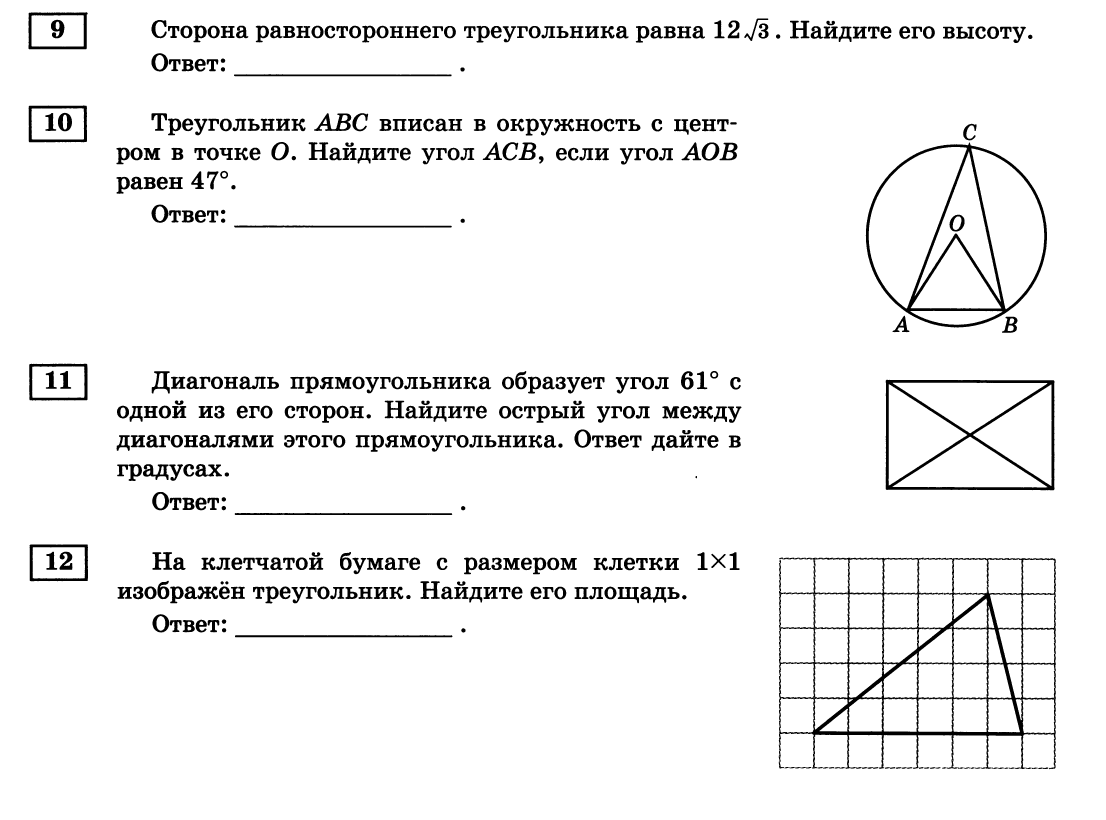 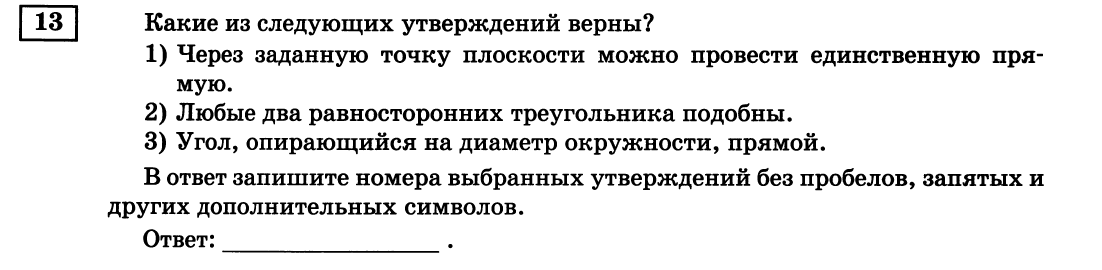 910111213